Арочный металлодетектор Garrett PD 6500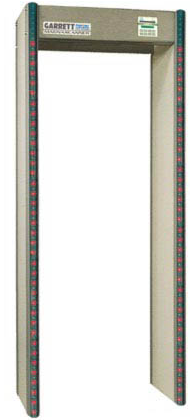 Многозонный арочный металло-детектор высокой надежности. Используется для обнаружения любых металлических предметов за-прещенных к проносу. Высокая точность обнаружения и современный дизайн позволяют использовать данную модель в местах с повышенными требованиями к безопасности.- Позволяет определить положение металлического предмета на теле человека с точностью до 10 см по вертикали, что позволяет свести к минимуму необходимость ручного досмотра.
- Имеет 32 зоны обнаружения, что обеспечивает абсолютно равномерную чувствительность.
- Настраивается на любую массу металла от нескольких грамм.
- Исключает взаимную маскировку предметов с противоположными магнитными свойствами.
- Имеет световое табло "СТОЙТЕ / ИДИТЕ" на внешних сторонах каждой панели для регулирования потока людей.Описание и спецификация15 стандартных программ для различных условий работы (аэропорт, школа, суд, тюрьма, режимный объект и т.д.).200 уровней чувствительности для каждой программы.Индивидуальная подстройка чувствительности для 5 групп зон в диапазоне +/-15% и в диапазоне -63% до +192% для нижних зон.Индикация места обнаружения на вертикальных панелях.Постоянное отображение состояния работы на дисплее.Двухуровневый код доступа для изменения установок или режима работы.Тестовый режим самодиагностики.Счетчик количества проходов на ИК-барьере.Энергонезависимая память для сохранения установок.Низковольтовые выходы управления внешними устройствами.Возможность синхронизации нескольких детекторов для одновременной работы.Жидкокристаллический дисплей и клавиатура.Световая и звуковая индикация.Производительность 50-60 считываний за 1 минуту.Питание100-240 В, 50/60 Гц, 5ВтРабочие температурыот -20 до +70 °СВлажностьдо 95%Рекомендуемая пропускная способность чел/мин60Вес52 кгВнешние размеры0.9x2.2x0.57 мВнутренние размеры0.76x2x0.57 м